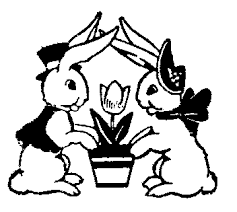 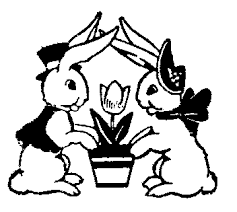 Sunday April 9thSINGLES SCRATCH20 STRING TOURMANENT $1000 added to prize fund – Sponsored by Coca ColaEntry Fee $150.00One Shift – 102 Bowler Limit3 Bowlers Per LaneStarting Time 11:00 am50/50 RaffleCASH day of is fine – please just let me know if you are coming prior for food counts Send Entries and payment to: 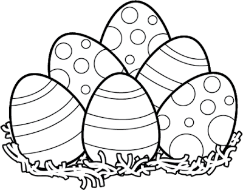 340 Amherst St. Nashua NH 03063603-889-4884 Or email     alexis@ledalanes.comName____________________ Phone #______________Address________________________________________City______________________State_______Zip________